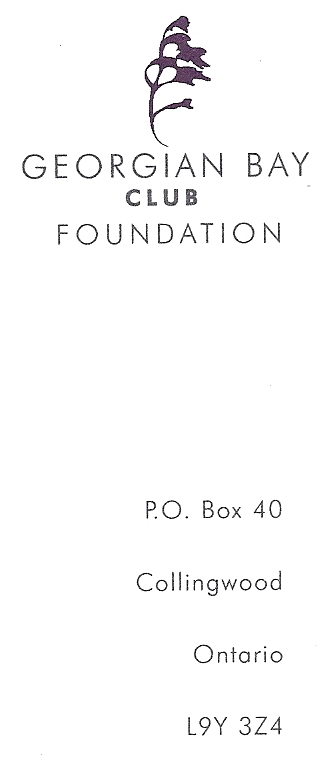 15th ANNIVERSARY BLACK TIE DINNER/DANCE REGISTRATION FORMDATE: Saturday, July 14th 2018TIME: Cocktail Hour and Ball Drop 5:30- 7pm 	Dinner : 7:15 pmLive Auction & Dancing to Parkside Drive following DinnerCOST: $300 per person1Please check the payment method for each person on the form.   A confirmation email will be sent to you once this form is received.  If you have selected to pay using Square E-Invoice, an E-Invoice email will be sent to you requesting payment by credit card.  If you wish to pay by cash or cheque please contact Paula at paula@zubek.ca.2Tax receipts will be issued if the Registration Fee exceeds the benefit received.Email to:  paula@zubek.ca or  lprest@georgianbayclub.com  or Drop off at the Club office.NameEmail AddressPay by SQUARE E-Invoice1Charge to GBC AccountTax Receipt2